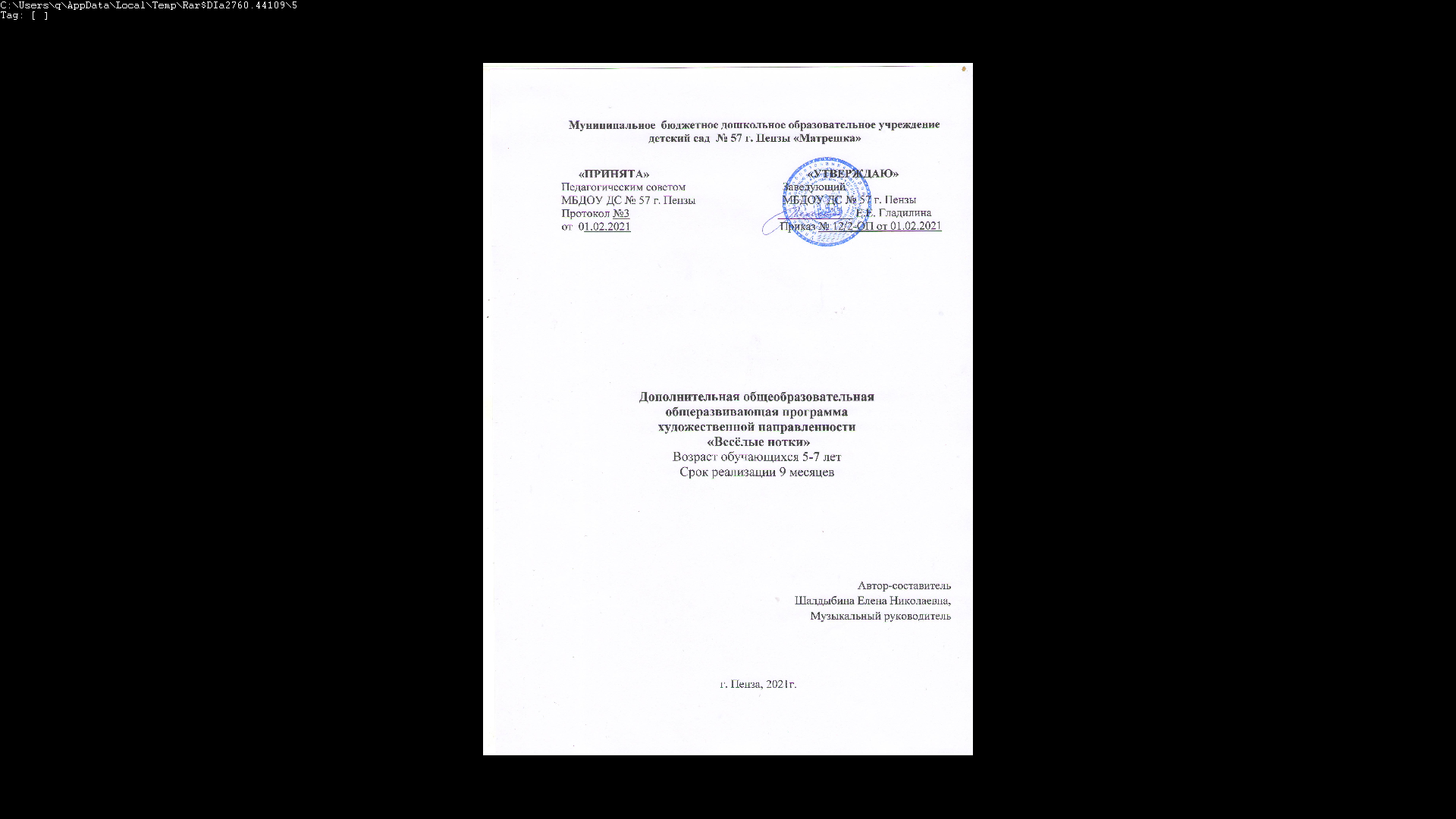 Информационная картаСОДЕРЖАНИЕ ПРОГРАММЫ1. Пояснительная записка. Актуальность программы.  ……………................. 32. Цель и задачи …………………………………………………………………..33. Принципы обучения           ………………………………………………….…64. Прогнозируемые результаты……………………………………………….….75. Формы контроля…………………………………………………………...…...7 6. Учебный план…………………………………………………………………. 77. Календарный учебный график………………………………………………...7Содержание программы ……………………………………………….……..89. Тематический план……………………………………………………...…….. 910. Методическое обеспечение………………………………….……………..2711. Взаимодействие с родителями……………………………………………..2812. Нормативно – правовая база………………………………………………..2913. Список литературы………………………………………………………….29Приложение……………………………………………………………………….ПОЯСНИТЕЛЬНАЯ ЗАПИСКАДополнительная общеобразовательная общеразвивающая программа «Юный актер» по содержанию является художественной, по уровню освоения – ознакомительной, по форме организации - очной, групповой, по степени авторства – модифицированной.Модифицированная  программа «Юный актер»  апробирована и реализуется в течение 3 лет.Программа разработана в соответствии с действующими нормативно - правовыми документами:Указ Президента Российской Федерации от 07.05.2012 г. № 599 «О мерах пореализации государственной политики в области образования и науки»; Федеральный Закон РФ от 29.12.2012 г. № 273 «Об образовании в РФ» (пункт 3 части 1 статьи 34, части 4 статьи 45, части 11 статьи 13); Приказ Министерства образования и науки Российской Федерации от 9 ноября 2018 г. № 196 «Об утверждении порядка организации и осуществления образовательной деятельности по дополнительным общеобразовательным программам»; «Санитарно-эпидемиологические требований к устройству, содержанию и организации режима работы образовательных организаций дополнительного образования детей», утвержденных постановлением Главного государственного санитарного врача Российской Федерации от 04.07.2014  N 41; Распоряжение Правительства  РФ  от 04.09.2014  № 1726-р «Об утверждении Концепции развития дополнительного образования детей»;  Закон Пензенской области от 4.07.2013 г. № 2413-ЗПО «Об образовании в Пензенской области»; Устав МБДОУ ДС № 57 «Матрешка» г. Пензы, «Положение о дополнительной общеобразовательной общеразвивающей программе МБДОУ ДС № 57 г. Пензы».В соответствии с Федеральным государственным образовательным стандартом дошкольного образования, в ДОУ должны быть созданы условия для развития ребенка, открывающие возможности для его позитивной социализации, его личностного развития, развития инициативы и творческих способностей на основе сотрудничества со взрослыми и сверстниками. Процесс глубоких перемен, происходящих в современном образовании, выдвигает в качестве приоритетной проблему развития творчества, креативного мышления, способствующего формированию разносторонне-развитой  личности, отличающейся неповторимостью, оригинальностью.Творческая деятельность и развитие творческих способностей человека – это составная часть социально-экономических и духовных направлений современного общественного устройства. Слово «творчество» в общественном смысле означает искать, изображать нечто такое, что не встречалось в прошлом опыте, индивидуальном и общественном. Творческая деятельность – это деятельность, рождающая нечто новое; свободное искусство по созданию нового продукта, несущего в себе отражение личностного «я».Детское творчество – одна из актуальных проблем дошкольной педагогики и детской психологии. Ее исследовали Л. С. Выготский, А. Н. Леонтьев, Л. И. Венгер, Н. А. Ветлугина, Б. М. Теплов, О. М. Дьяченко, А. И. Волков и многие др.Театральная деятельность – это самый распространенный вид детского творчества. Она близка и понятна ребенку, глубоко лежит в его природе и находит свое отражение стихийно, потому что связана с игрой. Всякую свою выдумку, впечатление из окружающей жизни ребенку хочется воплотить в живые образы и действия. (Щёткин А.В., 2010г).Исследователь И.Г.Вечканова подчёркивает особую роль театрализованных игр в приобщении детей к литературному, драматическому и театральному искусству. При грамотном руководстве у них формируются представления о работе артистов, режиссёра. Дети осознают, что спектакль готовит творческий коллектив, а театр дарит радость и творцам и зрителям. (Мигунова Е.В., 2009).Содержание  программы «Юный актёр» направлено на:развитие у детей эмоциональной отзывчивости на театральное действие, обучение знаниям и умениям, которые нужны для  активного восприятия художественных образов, а затем и их воплощения (исполнения);художественное образование и воспитание детей дошкольного возраста;формирование эстетического вкуса;воспитание нравственных начал;развитие коммуникативных качеств личности;воспитание воли, развитие памяти, воображения, фантазии, речи.Программа определяет важнейшие  принципы организации театрализованной деятельности с детьми дошкольного возраста:- обеспечивает единство воспитательных, развивающих и обучающих целей и задач процесса образования детей дошкольного возраста, в процессе реализации которых формируются такие знания, умения и навыки, которые имеют непосредственное отношение к творческому развитию детей дошкольного возраста;- строится с учетом принципа интеграции образовательных областей («Социально-коммуникативное развитие», «Речевое развитие», «Художественно-эстетическое развитие », «Физическое развитие», «Познавательное развитие»), в соответствии с возрастными возможностями и особенностями воспитанников;- предусматривает решение программных образовательных задач в совместной деятельности взрослого и детей и самостоятельной деятельности детей;- предполагает построение образовательного процесса на адекватных возрасту формах работы с детьми.Основной формой работы с детьми дошкольного возраста и ведущим видом деятельности для них является игра в театр.Актуальность  дополнительной общеразвивающей  программы «Юный актёр»Актуальность программы обусловлена тем, что в настоящее времятеатрализованная деятельность может явиться мощным инструментом развития всех качеств личности ребёнка: познавательных и психических процессов, формирования коммуникативных навыков, как основ социальной культуры. Сформированность этих качеств поможет будущему первокласснику быстро входить в контакт, в любой сложной ситуации не растеряться, смело задавать вопросы учителю, учиться у одноклассников, самому оказывать помощь другим. Посещая театральный кружок, ребенок учится коллективно работать над замыслом будущего спектакля, создавать художественные образы, обмениваться информацией, планировать различные виды художественно-творческой деятельности (подбор музыкальных характеристик персонажам, работа над ролью и т. д.), а так же координировать свои функции. Театрализованная деятельность позволяет ребенку решать многие проблемные ситуации опосредованно от лица какого-либо персонажа. Это помогает преодолевать робость, неуверенность в себе, застенчивость.Отличительные особенности  программы «Юный актёр»В программе систематизированы средства и методы театрально-игровой деятельности, обосновано использование разных видов детской творческой деятельности в процессе театрального воплощения.Педагогическая целесообразность программы заключается в возможности методами театральной деятельности помочь детям раскрыть их творческие способности, развить нравственные качества, а также повысить уровень общей культуры.Программа дополнительного образования «Юный актёр» разработана на основе авторской программы Чуриловой Э.Г. «Арт – фантазия».  Методы, используемые при организации занятий:Словесный метод используется при беседе, рассказе, при анализе музыкального или художественного произведения.Наглядный метод используется при показе репродукций, фотографий, видеоматериалов.Практический –  импровизации, игры.Занятия строятся по единой схеме:Введение в тему, создание эмоционального настроения (тренинг, психогимнастика).Театрализованная деятельность (в разных формах).Эмоциональное заключение.Каждый ребенок имеет возможность,  проявить себя в какой - то роли. Для этого используются разнообразные приёмы:     - выбор детьми роли по желанию;    - назначение на главные роли  застенчивых детей;    - распределение детей по карточкам (дети берут из рук воспитателя любую карточку со схематическим изображением будущего персонажа).Цели и задачи дополнительной общеразвивающей программы «Юный актёр»Цель программы: развитие творческих способностей детей средствами театрального искусства.Задачи программы:Создать условия для творческой активности детей в театрализованной деятельности.Развить связную образную речь, творческую фантазию, умение сочинять небольшие рассказы и сказки, подбирать простейшие рифмы.Развить координацию движений; учить запоминать заданные позы и образно передавать их.Научить детей различать настроение, переживания, эмоциональные состояния  персонажей.Принципы обучения:Принцип соответствия формы организации занятий ведущему виду деятельности дошкольника – игре.Принцип комплексности – уделяется внимание решению таких задач, как организация деятельности, общее (интеллектуальное) развитие, зрительно-пространственное восприятие, слух, внимание, память, мышление.Принцип систематичности и последовательности: концентрическое усвоение программы;  организация и последовательная подача материала («от простого к сложному»).Принцип доступности и посильности: реализуется в делении изучаемого материала на этапы и в преподнесении  его детям последовательными блоками и частями, соответственно возрастным особенностям и развитию речи.Система оценки результатов освоения  программы включает в себя уровень сформированности навыков исполнения театральных образов. Формы работы.1.  Театрализованные игры.2.  Занятия в театральном кружке.3.  Рассказы воспитателя о театре.4.  Организация спектаклей.5.  Беседы-диалоги.6.  Изготовление и ремонт атрибутов и пособий к спектаклям.7.  Чтение литературы.8.  Оформление альбома о театре.9.  Показ представлений.На обучение по данной программе допускаются любые лица без предъявления требований к уровню образования (Федеральный закон от 29.12.2012 № 273-ФЗ «Об образовании в Российской Федерации», ст.75 п.3.) не имеющие медицинских противопоказаний.Форма реализации программы: дополнительная платная образовательная услуга.Основной метод обучения – игра. Форма занятий –групповые занятия. (Приказ Министерства образования и науки РФ от 29 августа 2013 г. № 1008, п.9). Дети принимаются по заявлению от родителей. Наполняемость группы  10 - 19 детей.Продолжительность занятий: 25-30 минут 1 -2 раза в неделю согласно нормам СанПиН (Постановление Главного государственного санитарного врача Российской Федерации от 4 июля 2014 г. N 41 г. Москва «Об утверждении СанПиН 2.4.4.3172-14 «Санитарно-эпидемиологические требования к устройству, содержанию и организации режима работы образовательных организаций дополнительного образования детей.)  во второй половине дня.Основными формами работы с детьми являются коллективные занятия. Так как главная воспитательная задача педагога научить детей взаимодействовать, слушать  и понимать друг  друга.Возраст детейПрограмма рассчитана для работы с детьми старшего дошкольного возраста (5-7 лет).Сроки реализации      Программа рассчитана на один год обучения. Количество часов в учебном году составляет: 56 часов.Прогнозируемые результатыУметь произвольно напрягать и расслаблять отдельные группы мышц.Ориентироваться в пространстве, равномерно размещаясь по площадке.Уметь двигаться в заданном ритме, по сигналу педагога, соединяясь в пары, тройки, четверки.Уметь коллективно и индивидуально передавать заданный ритм по кругу или цепочке.Уметь создавать пластические импровизации под музыку разного характера.Уметь запоминать заданные режиссером мизансцены.Находить оправдание заданной позе.На сцене выполнять свободно и естественно простейшие физические действия. Уметь сочинить индивидуальный или групповой этюд на заданную тему.Владеть комплексом артикуляционной гимнастики.Уметь менять по заданию педагога высоту и силу звучания голоса.Уметь произносить скороговорки и стихотворный текст в движении и разных позах. Уметь произносить на одном дыхании длинную фразу или стихотворное четверостишие.Знать и четко произносить в разных темпах 8—10 скороговорок.Уметь произносить одну и ту же фразу или скороговорку с разными интонациями. Уметь прочитать наизусть стихотворный текст, правильно произнося слова и расставляя логические ударения.Уметь строить диалог с партнером на заданную тему.Уметь составлять предложение из 3—4 заданных слов.Уметь подобрать рифму к заданному слову.Уметь сочинить рассказ от имени героя.Уметь составлять диалог между сказочными героями.Знать наизусть 7—10 стихотворений русских и зарубежных авторов.Формы проведения промежуточной аттестации(формы контроля)Текущий  контроль проводится в течение учебного года.  Оценка усвоения программного материала происходит постоянно в ходе образовательной деятельности. Для этого используются различные виды диагностики: наблюдения, беседы.	Итоговая аттестация обучающихся проводится в конце обучения по программе. Форма проведения итоговой аттестации – итоговое занятие.Тематический планКалендарно-тематическое планированиеМетоды, используемые при организации занятий:Словесный метод используется при беседе, рассказе, при анализе музыкального или художественного произведения.Наглядный метод используется при показе репродукций, фотографий, видеоматериалов.Практический –  импровизации, игры.Занятия строятся по единой схеме:1.Введение в тему, создание эмоционального настроения (тренинг, психогимнастика).2.Театрализованная деятельность (в разных формах).3.Эмоциональное заключение.Каждый ребенок имеет возможность,  проявить себя в какой - то роли. Для этого используются разнообразные приёмы:     - выбор детьми роли по желанию;    - назначение на главные роли  застенчивых детей;    - распределение детей по карточкам (дети берут из рук воспитателя любую карточку со схематическим изображением будущего персонажа).Формы работы.1.  Театрализованные игры.2.  Инсценировки, этюды.3.  Рассказы воспитателя о театре.4.  Организация спектаклей.5.  Беседы-диалоги.6.  Изготовление и ремонт атрибутов и пособий к спектаклям.7.  Чтение литературы.8.  Оформление альбома о театре.9.  Показ представлений.Взаимодействие с родителями	Цель: объединение интересов педагога и родителей по развитию мелкой моторики у детей, ознакомление родителей с результатами работы, достижениями детей.Материально – техническое и методическое обеспечение1. Музыкальный зал2. Учебно-методические пособия3. Музыкальный центр4. Ноутбук 5. Телевизор 6. А/диски и аудиотека на съёмном носителе7.Видеоматериалы: сказки, детские спектакли8. Презентации 9. Декорации10. Театральные костюмы11. Маски12. Атрибуты для игр 13. Мягкие игрушки14. Книги со сказками15. Ширма16. Фотографии, картинки, иллюстрации.17. Фонотека детских песен, музыкальные зарисовки.Нормативно – правовая  базаЗакон Российской Федерации «Об образовании в Российской Федерации» от 29 декабря . №273-ФЗПостановление Главного государственного санитарного врача Российской Федерации от 4 июля . N . Москва «Об утверждении СанПиН 2.4.4.3172-14 «Санитарно-эпидемиологические требования к устройству, содержанию и организации режима работы образовательных организаций дополнительного образования детей».Порядок организации и осуществления образовательной деятельности по дополнительным общеобразовательным программам (утвержден Приказом Министерства образования и науки Российской Федерации от 29 августа . N 1008 Литература:Антипина Е. А. Театрализованная деятельность в детском саду [Текст]: методические рекомендации / Е. А. Антипина. - М.: Сфера, 2009. – 128 с. – (Библиотека журнала «Воспитатель ДОУ»).Вакуленко Ю.А., Власенко О.П. Театрализованные инсценировки сказок в детском саду / - Волгоград: Учитель, 2008.- 153с.Власенко О.П. Ребёнок в мире сказок: музыкально-театрализованные спектакли, инсценировки, игры для детей 4 – 7 лет / - Волгоград: Учитель, 2009. – 411 с.Григорьева Т.С. Программа «Маленький актёр»: для детей 5 – 7 лет. Методическое пособие. – М.: ТЦ Сфера, 2012. – 128с. (Библиотека Воспитателя).Гончарова О.В. Театральная палитра: Программа художественно-эстетического воспитания / - ТЦ Сфера, 2010. – 128 с. (Библиотека Воспитателя).Мигунова, Е. В. Театральная педагогика в детском саду [Текст] : методические рекомендации / Е. В. Мигунова. - М.: Сфера, 2009. – 128 с. – (Библиотека журнала «Воспитатель ДОУ»).Петрова, Т. И. Театрализованные игры в детском саду [Текст] : разработки занятий для всех возрастных групп с методическими рекомендациями  / Т. И. Петрова, Е. Л. Сергеева, Е. С. Петрова. – М. : Школьная Пресса, 2004. – 128 с.Рик Т. Сказки и пьесы для семьи и детского сада. – АМ.: ЛИНКА-ПРЕСС, 2008. – 208с. с ил.Сакович Н.А. Практика сказкотерапии / - СПб.: Речь, 2007.- 224с.Танникова Е.Б. Формирование речевого творчества у дошкольников (обучение сочинению сказок). – М.: ТЦ Сфера, 2008. – 96 с. (Программа развития).Чурилова, Э. Г. Методика и организация театрализованной деятельности дошкольников и младших школьников : Программа и репертуар. – М.: ВЛАДОС, 2001. – 160 с.Шиян О.А. Развитие творческого мышления. Работаем по сказке. – М.: МОЗАИКА-СИНТЕЗ, 2013. – 112с.Щёткин А.В. Театральная деятельность в детском саду Мозаика – Синтез, 2008 год.Ежемесячный познавательный журнал для детей «Отчего и  почему»  (статья «Дом, в котором живёт сказка» с.4) / главный редактор: Е.Бакурская, март 2001г.Приложение №1Методические рекомендации проведения диагностики по театрализованной деятельности.1.Владеет выразительностью речи:Цель: уточнить произношение звуков, чёткое артикулирование их в звукосочетаниях и словах; выявить умение отчётливо произносить фразы, используя интонацию целого предложения и умение регулировать силу голоса и темп речи. Задание №1Материал: скороговорка Маша шла, шла, шлаИ игрушку нашла:Кошку, матрёшку, шишку, мартышку.Мышку, машинку, пушку, зайчишку,Шар, неваляшку, катушку, лягушек,- Кто потерял столько игрушек?Методика проведения : предложить ребёнку повторить скороговорку. Задание №2Методика проведения: Исполнить песенку козы из сказки «Волк и семеро козлят», то от лица Козы, то от лица Волка:Козлятушки, ребятушки,Отомкнитесь, отворитесь,Ваша мать пришла,Молочка принесла…Задание №3Методика проведения: Предложить ребёнку задавать вопросы от лица Михаила Ивановича, Настасьи Петровны и Мишутки из сказки «Три медведя», так, чтобы слушатели смогли догадаться, кто из медведей спрашивает,  и как они относятся к тому, о чём спрашивают.Оценка результатов:3 балла – творческая активность ребёнка, его самостоятельность, быстрое осмысление задания, точное выразительное его выполнение без помощи взрослых, ярко выраженная эмоциональность.2 балла – эмоциональная отзывчивость, интерес, но ребёнок затрудняется в выполнении задания. Требуется помощь взрослого, дополнительные объяснения, показ, повтор.1 балл – малоэмоционален, не активен, не способен к самостоятельности.2. Способность сопереживать героям сказок, эмоционально реагируя на поступки действующих лиц.Цель: выявить умение детей выражать различные эмоции и воспроизводить отдельные черты характера.Задание №1.Методика проведения:Представьте раннее утро. Вчера вам подарили новую игрушку, вам хочется везде её носить с собой. Например, на улицу. А мама не разрешила. Вы обиделись (губки «надули»). Но это же мама – простили, улыбнулись (зубы сомкнуты).Задание №2.Методика проведения:Весенний снеговик, которому весеннее солнце напекло голову, испуганный, ощущает слабость и недомогание.Задание №3.Методика проведения:Представьте себя собачкой в будке. Серьёзная собачка. Ага, кто-то идёт, надо предупредить (рычим).Задание №4.Методика проведения:На носочках я иду – Маму я не разбужу.Ах, какой искристый лёд,А по льду пингвин идёт.Оценка результатов:3 балла – ребёнок выполняет задание без помощи взрослого, быстро осмысливает его, эмоционально отзывчив.2 балла – ребёнок эмоционально отзывчив, но затрудняется в выполнении задания. Требуется помощь взрослого, дополнительные объяснения, показ, повтор.1 балл – малоэмоционален, не активен, не способен к самостоятельности.3. Умение вживаться в создаваемый образ, используя мимику, жесты, движения.Задание №1. «Лисичка подслушивает»Методика проведения: Лисичка стоит у окна избушки, в которой живут Котик с Петушком, и подслушивает, о чём они говорят.Поза: ногу выставить вперёд, корпус тела слегка наклонить вперёд.Выразительные движения :голову наклонить в сторону (слушать, подставляя ухо), взгляд направить в другую сторону, рот полуоткрыт.Задание №.2. «Вкусные конфеты»Методика проведения: У девочки в руках воображаемая коробка конфет. Она протягивает её по очереди детям. Они берут по одной конфете и благодарят девочку, потом разворачивают бумажки и кладут конфету в рот. По ребячьим лицам видно, что угощение вкусное.Мимика: жевательные движения, улыбка.Задание №3. «Цветок»Методика проведения: Тёплый луч солнца упал на землю и согрел семечко. Из него проклюнулся росток. Из ростка вырос прекрасный цветок. Нежится цветочек на солнце, подставляет теплу и свету каждый свой лепесток, поворачивая головку вслед за солнцем.Выразительные движения: сесть на корточки, голову и руки опустить, поднять голову, распрямить корпус, руки поднять в стороны, затем вверх – цветок расцвел, голову слегка откинуть назад, медленно поворачивать её вслед за солнцем.Мимика: глаза полузакрыты, улыбка, мышцы лица расслаблены.Оценка результатов:3 балла –ребёнок быстро осмысливает задание, точно и выразительно его выполняет без помощи взрослых.2 балла – ребёнок эмоционально отзывчив, но затрудняется в выполнении задания. Требуется помощь взрослого, дополнительные объяснения, показ, повтор.1 балл – ребёнок не активен, не способен к самостоятельности.Диагностическая картаНаименование образовательного учреждения, реализующего образовательную программуМуниципальное бюджетное дошкольное образовательное учреждение детский сад  № 57 города Пензы «Матрешка»Адрес учрежденияГ. Пенза, ул. Измайлова 51А, 440023ds57penza.ruПолное название программыДополнительная  общеобразовательнаяобщеразвивающая программа художественной направленности  «Юный актер»Возраст детей, на которых рассчитана программа5-7 летСрок реализации программы1 годКоличество детских объединений, занимающихся по данной программеОдна группаСведения об авторах (Ф.И.О., уровень квалификации, должность автора образовательной программы)Шалдыбина Елена Николаевна, педагог дополнительного образования первой квалификационной категории, музыкальный руководитель.Характеристика программыХарактеристика программыпо типовому признакуМодифицированнаяпо основной направленностиХудожественной направленностипо уровню освоенияОзнакомительныйпо образовательным областямТеатрализованная деятельностьпо целевым установкамРазвивающая художественную одаренность творческой личности.по формам организации содержанияОднопрофильнаяРезультаты реализации программы Достижения детей№ п/пНаименования разделовКоличество часовКоличество часов1.Введение в искусство32.Основы актёрского мастерства103.Культура и техника речи174.Ритмопластика105.Работа над репертуаром146Спектакль17.Проведение праздников и развлечений1РазделыЗадачиСодержание занятий1.Введение в искусствоСентябрь: Углублять знания детей о театре как виде искусства, закреплять правила поведения в театре, посещение театра драмы и комедии Рассматривание фотографий «Известные театры России»Беседа – диалог «Зачем нужны декорации? Музыка? Что делает режиссёр? Что должен уметь актёр?».Игра «Путешествие с театральным билетом», «Волшебная корзинка».Изготовление афиш «Наши представления»2.Основы актёрского мастерстваСентябрь – ноябрь: Воспитывать готовность к творчеству. Развивать произвольное внимание, память, наблюдательность. Способствовать расширению диапазона эмоционального восприятия и выражения различных эмоций, обучать выражению различных эмоций и воспроизведению отдельных черт характера. Декабрь – февраль: Воспитывать инициативность и выдержку. Развивать коммуникабельность и умение общаться со взрослыми людьми в разных ситуациях. Развивать воображение и веру в сценический вымысел. Учить детей самостоятельно сочинять этюды.Март – май:Совершенствовать импровизационные возможности детей.Развивать инициативу и самостоятельность в создании образов различных персонажей. Воспитывать доброжелательность и коммуникабельность в общении со сверстниками. Этюды: «Разное настроение», «Цветок», «Сердитый дедушка». Общеразвивающие игры: «Запомни фотографию», «Летает – не летает», «Внимательные звери»Упражнения: «Угадай, что я делаю?», «Превращение предмета»Придумать свой рассказ на тему «Осень в лесу» (по желанию).Этюды на выражение различных эмоций «Разное настроение» (на стихи Н.Померанцева).Этюд на выражение отдельных черт характера «Карабас-Барабас».Этюды в парах «Зеркало».Этюд на воображение «Шкатулка».Игры: След в след», «Кругосветное путешествие».Сочинение этюдов: Знакомство, просьба, благодарность, угощение, покупка театрального билета.Этюды по сказкам «Гадкий утёнок», «Красная шапочка», «Золушка».Придумывание диалога к сказке «Театральная разминка».Игры и упражнения: «Одно и тоже по - разному», «Воробьи – вороны». 3. Культура и техника речиСентябрь – ноябрь:Развивать речевое дыхание. Учить пользоваться интонациями, улучшать дикцию. Расширять диапазон и силу звучания голоса. Развивать умение строить диалог между героями разных сказок в придуманных обстоятельствах.Декабрь – февраль:Тренировать точное и чёткое произношение гласных и согласных звуков. Учить находить ключевые слова в отдельных фразах и предложениях и  выделять их голосом. Сочинять коллективно сказку, по очереди добавляя своё предложение.Март – май:Формировать чёткую грамотную речь. Развивать умение рассказывать сказку от имени разных героев. Произношение скороговорок с разным темпом.Речевая игра «У кого что внутри?» (стихи О.Вациетиса).Речевая сказка-игра: «Про ёжика».Игры «Испорченный телефон», «Снежный ком».Упражнения «Больной зуб»,»Капризуля», «Колокольчики». Игры: «Дрессированные собачки», «Птичий двор», «Эхо», «Чудо лесенка»., «Прятки» (на развитие сценической речи, сл. З.Александровой).Игры на развитие дыхания «Комарик», Пальчиковая игра «Кто живёт под потолком?» (сл. С.Черного). Творческие игры «Сочини сказку», «Вопрос – ответ».Артикуляционные упражнения для языка, губ, челюсти. Работа со скороговорками и стихами.Игра «Подскажи словечко».Речевая игра «Не шумите!» (сл.А.Кушнера), «Волшебный сон».Творческие игры со словами «Фантазии о…», «Моя сказка».4.РитмопластикаСентябрь – ноябрь: Развивать умение владеть своим телом, напрягать и расслаблять мышцы. Развивать умение равномерно размещаться по площадке, двигаться, не сталкиваясь друг с другом, в разных темпах.Декабрь – февраль:Развивать чувство ритма, быстроту реакции, координацию движений. Совершенствовать двигательные способности и пластическую выразительность. Развивать умение создавать образы с помощью жеста и мимики. Март – апрель:Развивать воображение и способность к пластической импровизации. Совершенствовать умение создавать образы с помощью мимики и жеста.Игры на развитие двигательных способностей: «Муравьи», «Осенние листья», «Буратино и Пьеро», «Баба Яга», «Снежная королева», «Марионетки».Свободная двигательная импровизация «Волшебство осеннего луча» (муз. П.И.Чайковского «Вальс»). Игры: «Не ошибись»,»Поймай хлопок», «Ритмический этюд», «Голова или хвост», «Зёрнышко», «Заводная кукла».Жесты: Приглашающий, вопрошающий, отстраняющий, негодующий.Игры: «В замке спящей красавицы», «Факир и змеи», «Умирающий лебедь».Пластические движения под музыку «В деревне» (муз. К.Сен-Санса из сюиты «Карнавал животных»).«Танец капелек» ( на развитие творческого воображения, муз. и сл. Е.Гомоновой).5. Работа над репертуаромСентябрь – май: Совершенствовать импровизационные возможности детей, побуждать к поиску выразительных средств для передачи характерных особенностей персонажей спектакля. Продолжать работу над способностью детей,  свободно и раскрепощено держаться во время выступлений.Основные этапы работы:  - Выбор пьесы или инсценировка и обсуждение ее с детьми.  - Поиски музыкально-пластического решения отдельных эпизодов, постановка танцев (если есть необходимость).  - Переход к тексту пьесы: работа над эпизодами. Уточнение предлагаемых обстоятельств и мотивов поведения отдельных персонажей. - Работа над выразительностью речи и подлинностью поведения в сценических условиях. - Репетиция отдельных картин в разных составах с деталями декорации и реквизита (можно условна), с музыкальным оформлением. - Репетиция всей пьесы целиком. 6. ПремьерыСентябрь – май:Выявление всех творческих способностей детей.7.Проведение праздников и развлеченийСентябрь – май:Привлекать детей к активному участию в праздниках и развлечениях. Участие детей в тематических мероприятиях «Праздник Осени», «Зимние каникулы», «Мамин праздник», «День смеха», «День защиты детей».	СрокиНаправления деятельностисентябрьОрганизационное собрание с родителями детей, желающих посещать ДПОУ «Юный актер». Анкетирование родителей.октябрьМастер-класс для родителей «Чудесное перевоплощение »ноябрьИндивидуальные беседы с родителями  об особенностях развития творческих особенностей детей.  Оформление буклета.декабрьКонсультация для родителей на тему: «Зачем ребёнку развивать моторику?»январьДень открытых дверей (занятия с участием родителей)февральИндивидуальные беседы об успехах и трудностях, возникающих у детей в процессе занятий.мартИндивидуальные консультации с родителями.  апрельДень открытых дверей (занятия с участием родителей Открытое занятие.майИтоговое занятие.№Фамилия и имяВладение выразительностью речиВладение выразительностью речиСпособность сопереживать героям сказок, эмоционально реагируя на поступкиСпособность сопереживать героям сказок, эмоционально реагируя на поступкиУмение вживаться в создаваемый образ, используя мимику, жесты, движенияУмение вживаться в создаваемый образ, используя мимику, жесты, движенияОбщий баллОбщий баллОбщий балл№Фамилия и имяН.Г.К.Г.Н.Г.К.Г.Н.Г.К.Г.Н.Г.Н.Г.К.Г.123456789101112131415161718Итого:Итого:Средний баллСредний баллСредний балл